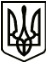 УкраїнаМЕНСЬКА МІСЬКА РАДАЧернігівська областьРОЗПОРЯДЖЕННЯ Від 30 грудня 2020 року		№ 367Про внесення змін до розпорядження №352 «Про внесення змін до загального фонду бюджету Данилівської сільської ради на 2020  рік»Відповідно до положень Бюджетного кодексу України, ст. 26 Закону України «Про місцеве самоврядування в Україні», рішення «Про бюджет Данилівської сільської ради на 2020 рік» від 24.12.2019 року, за погодженням постійної комісії з питань планування, фінансів, бюджету та соціально-економічного розвитку Менської міської ради:Внести зміни до Розпорядження № 352 від 24 грудня 2020 року, а саме  п. 1 викласти в наступній редакції:«1. За рахунок перевиконання доходної частини загального фонду, в сумі 25120,00 грн. (код доходу 18010600), збільшити кошторисні призначення загального фонду Данилівської міської ради, а саме:по апарату управління в сумі 23420,00 грн., а саме: в частині видатків на оплату праці в сумі 22920,00 грн., на нарахування на заробітну плату в сумі 500,00  грн.;по закладу культури в сумі 1700,00 грн., а саме: в частині видатків на оплату праці в сумі 1350,00 грн., на нарахування на заробітну плату в сумі 350,00   грн.(КПКВК 0110150 КЕКВ 2110+22920,00 грн., КЕКВ 2120+500,00 грн., КПКВК 1014060 КЕКВ 2110+1350,00 грн., КЕКВ 2120+350,00 грн.)».Контроль за виконанням розпорядження покласти на постійну комісію з питань планування, фінансів, бюджету та соціально–економічного розвитку Менської міської ради.Міський голова 	Г.А. Примаков 